     JÍDELNÍČEK                                          Týden od 3.1.-5.1.2024                                                 AlergenyPondělí:              Přesnídávka                	Oběd                           -------------------------------	Svačinka                     Úterý: 	Přesnídávka                          	Oběd                           -------------------------------            Svačinka                      Středa:	Přesnídávka	         Toustík, ovocný talíř, mléko, čaj                                                              1,3,7                  Oběd                          Cibulová polévka s bramborem, čaj, voda                                                Římský těstovinový salát, ovoce                                                              1,3,7                                                	Svačina		         Skořicové lupínky s mlékem, ovoce, čaj                                                  1,3,7Čtvrtek: 	Přesnídávka               Chléb, rybí pomazánka s lučinou, zelenina, čaj, džus                                1,3,4,7                                                                                             Oběd		         Krupicová polévka s vejcem, čaj, džus                                                Bulgurové rizoto s kuřecím masem, st. okurek                                         1,3,7,9            Svačina                       Rohlík, máslo, ovoce, kakao, čaj                                                               1,3,7Pátek:                                            	Přesnídávka               Chia bulka, sýrová pěna s celerem, zelenina, čaj, voda s pomerančem       1,3,7,9             Oběd		         Hráškový krém s krutony, čaj, voda s pomerančem                                                                                        Pečené kuřecí stehno, rýže                                                                           1,3,7	Svačina		         Jogurt, rohlík, ovoce, čaj, voda                                                                   1,3,7               Pitný režim zajištěn po celou dobu provozu       Ovoce nebo zelenina je podávána k jídlu každý den.Čísla u pokrmů označují druh alergenu. Seznam alergenu je vyvěšen vedle jídelníčku.	(O) – ovoce jen pro dospělé                                                                  DOBROU CHUŤ!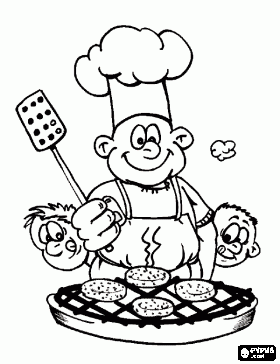   Monika Filáková	                                                                                                                Hana Tkadlecová                  (provozář)										   (kuchařka)